Today’s ServiceFebruary 23rd , 2020Call to Worship                                                                                                                                                                                       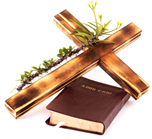 Hymn Announcements Prayer RequestsMusicSermonOffering (on table) From the Pastor We praise the Lord for the conviction of sin. Without it, there could be no salvation. No one is saved apart from the Spirit’s convicting and regenerating work in the heart.  When the Holy Spirit convicts people of their sin, He represents the righteous judgment of God (Hebrews 4:12). There is no appeal of this verdict. The Holy Spirit not only convicts people of sin, but He also brings them to repentance (Acts 17:30; Luke 13:5). The Holy Spirit brings to light our relationship to God. The convicting power of the Holy Spirit opens our eyes to our sin and opens our hearts to receive His grace (Ephesians 2:8). 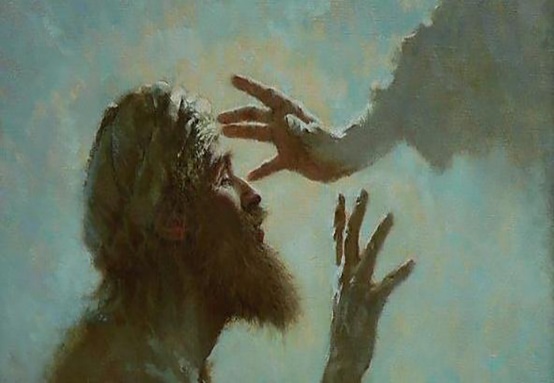 Pastor TonyChurch InformationLast Week’s giving:     $      1,316 EldersTony Raker (Pastor)..……………….  pastor@graceevfreechurchva.orgDelmas (Moe) Ritenour….…………………………..  moemar@shentel.net Finance:   Linda Fraley ………………………………..  lindaf12@shentel.net IT & Media:  Rob Moses & Scott TuckerBulletin: Rob Moses ……………….  admin@graceevfreechurchva.org  Breakfast: Tammy Copeland ……….…tammyscopeland@gmail.com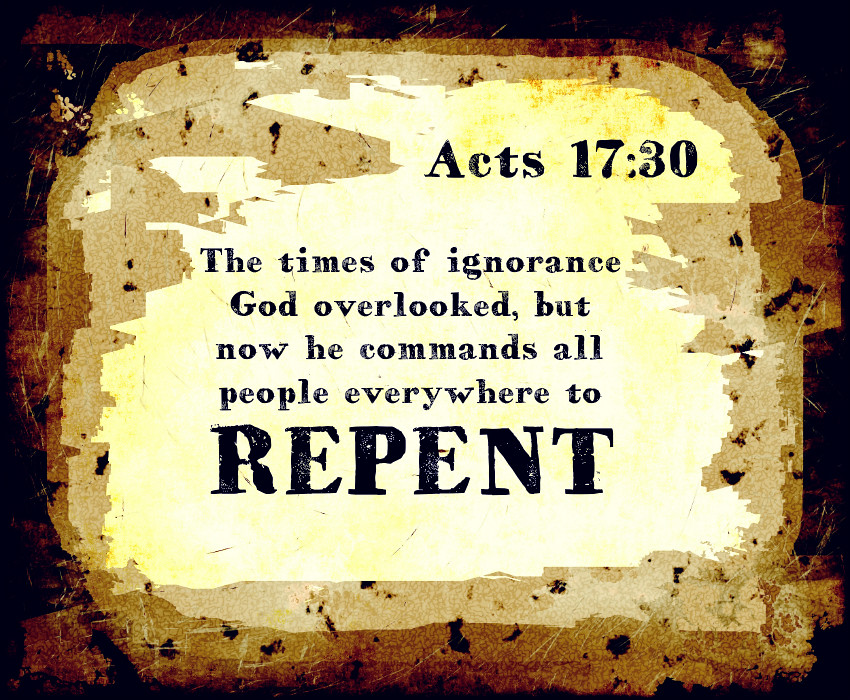 718 E Queen Street, Strasburg, VA 22657,     540-465-4744 msg ph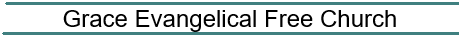   https://graceevfreechurchva.orgPlease turn off or mute cell phones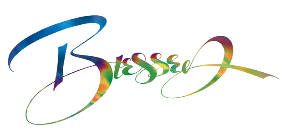 Notes: 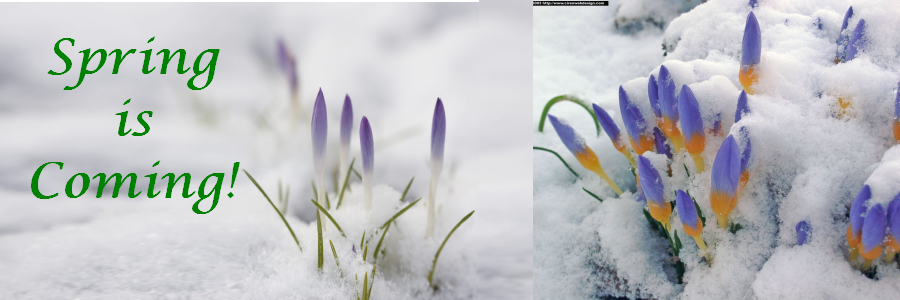 